Лицеисты!!!Интернешка и Митясик предлагают изучить эти простые советы и рекомендации. Смело плавай в Интернете – ведь в нем так много интересного и полезного! Прочти эти простые правила интернет-безопасности:Чтобы не попадать в сети интернет в неприятные ситуации и не стать жертвой мошенников, соблюдай общие рекомендации по безопасному использованию интернета и мобильной связи.В интернете ты можешь найти много интересного, обогатить себя полезной информацией, играть в игры, общаться со сверстниками, а также встретить новых друзей. Ты имеешь право пользоваться сетью и изучить всё, что может предложить тебе цифровой мир! Прочитай эти рекомендации по пользованию социальными сетями и онлайн-играми. Познай свой компьютер и правила, как с ним работать, чтобы ты мог грамотно действовать в любой ситуации. Используй эти рекомендации по безопасному использованию компьютера.Ты имеешь права, и другие люди должны уважать их. Ты никогда не должен терпеть преследований или запугивания со стороны других людей. Законы и правила поведения действуют в онлайне так же, как и в реальной жизни. Узнай свои права и обязанности в онлайновой среде.Играй и изучай правила полезного и безопасного Интернета! Загляни в раздел полезно и интересно.А если ты продвинутый пользователь, и уже хорошо знаешь основные правила, то изучи «взрослые» подходы и инструменты!Линия помощи «Дети онлайн»Если ты столкнулся с опасностью во время использования Интернета или мобильной связи, обратись на линию помощи «Дети онлайн»: 8-800-25-000-15 (звонок по России бесплатный) или напиши по адресу: helpline@detionline.com. Тебя выслушают и помогут.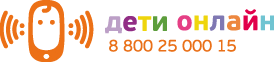 Изучи эти материалы, они будут тебе хорошим подспорьем при подготовке и участии в конкурсах и олимпиадах:1Подготовка к интернет-олимпиаде.2Рекомендации по подготовке материала для участия в конкурсе молодых блогеров «Я-IT-Блогер».3Рекомендации по подготовке материала для участия в номинации «Конкурс презентаций по информатике».4Пошаговая инструкция по размещению материала в ВКонтакте и подача материала на конкурс.5Подборка ссылок на полезные ресурсы, посвященные безопасному использованию интернета и мобильной связи.